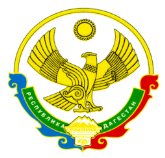 РЕСПУБЛИКИ ДАГЕСТАНМУНИЦИПАЛЬНОЕ КАЗЕННОЕ ОБЩЕОБРАЗОВАТЕЛЬНОЕ УЧРЕЖДЕНИЕ«НОВОКУЛИНСКАЯ СРЕДНЯЯ ОБЩЕОБРАЗОВАТЕЛЬНАЯ ШКОЛА №1» УПРАВЛЕНИЕ ОБРАЗОВАНИЯ  МО «НОВОЛАКСКИЙ РАЙОН»МКОУ «Новокулинская СОШ №1»368162 с. Новокули                                               тел.:  8988 695 52 67 e-mail: novokulinscay1@mail.ruИНН - 0524005180  / КПП – 0524011001                                                                 ОГРН -1020500911364Приказ25 марта 2020 год                                                                                                     № 67/1О назначении ответственных за организацию и сопровождение дистанционного обученияВ соответствии приказом УО «Новолакского района» № ____ от «___» _________ 2020 года «»О введение дистанционного обучения обучающихсяПриказываю: Курбанову Р.А. учителя информатики, назначить ответственным за организацию  и сопровождение дистанционного обучения учащихся. Заместителю директора по УВР Курбановой Р.А., 2.1.провести методическое совещание с педагогами школы с целью определения модели дистанционного обучения в школе2.2. Вести ежедневный контроль за своевременностью проведения занятий, оперативностью выставления отметок  в электронный журнал, соблюдением норм СанПиН по организации учебного процесса.3. Равене Ахмедовне, учителю информатики, осуществлять техническую поддержку дистанционного обучения.4. Контроль за исполнения настоящего приказа оставляю за собой.Директор школы:                        Р.К.СултановаПриказом ознакомлены:Курбанова Р.А. ___________